ADATLAP
HITELES ENERGETIKAI TANÚSÍTVÁNY
ELKÉSZÍTÉSÉHEZ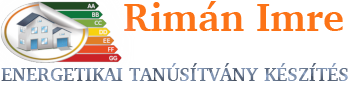 A megrendelő adatai:Név:      Teljes lakcím:      Telefonszám:      E-mail:      Az ingatlanra vonatkozó adatok (amire az energetikai tanúsítványt kéri):Pontos cím (irányítószámmal):      Utca, házszám (em., ajtó):      Helyrajzi szám:      Fűtött alapterület (társasházi lakás esetén a tulajdoni lapon szerepel):       (nettó) m2Tervdokumentációval rendelkezik-e:      Épületre vonatkozó adatok:Épület rendeltetése: (pl. lakóház, iroda, egyéb):      Épület fűtött szintszáma:      Épületszerkezetek adatai:Pincefödém (pince esetén): [igen vagy nem]      - födém anyaga: (fafödém, vasbeton födém):      ; vastagsága:      cm- beépített hőszigeteléssel rendelkezik-e:      ; vastagsága:      cmKülső teherhordó falak: - külső fal vastagsága:      cm - falazat anyaga: (tégla, vályog, előregyártott panel):       - a lakószint belmagassága:      cm- homlokzati hőszigeteléssel rendelkezik?      ; vastagsága:      cmPadlásfödém vagy lapos tető (tetőtér beépítés nélküli épület esetén):- födém anyaga (fafödém, vasbeton födém):      ; vastagsága:      cm- beépített hőszigeteléssel rendelkezik-e:      ; vastagsága:      cmTetőszerkezet (tetőtér beépítés esetén):- tetőszerkezet anyaga: (fa vagy fém):      ; beépített hőszigetelés vastagsága:      cmKülső nyílászárók (ablak, bejárati ajtó, erkély ajtó):- anyaga (fa, műanyag, fém):      - üvegezése, régebbi épületek esetében (egyszeres vagy kettős üvegezésű):       - hőszigetelt üvegezés esetén:     - ug (hőátbocsátási értéke):      W/m2K.    - 2 rtg. vagy 3 rtg. üvegezés:          - argon gázzal töltött:          - külső redőnnyel rendelkezik:        Az épület fűtésére vonatkozó adatok:- Fűtési energia felhasználása (földgáz, fa, távfűtés, villany, megújuló energia):      - Fűtő berendezés fajtája (álló gázkazán, gázkonvektor, turbós fali gázkazán, kondenzációs kazán, 
kályha):      - Szabályozás módja (szabályozás nélküli, egy központi szabályozás, termosztatikus szabályozás a radiátorokon, időjárás szerinti szabályozás):      Az épület meleg víz készítésére vonatkozó adatok:- A meleg víz készítéséhez felhasznált energia (villany, villany éjszakai árammal, földgáz, megújuló energia):      - A meleg víz termelő berendezés működése szerint (átfolyós rendszerű, vagy beépített tárolóval (boyler) rendelkezik):      Az épület beépített fűtött szintjére vonatkozó adatok: Megfelelő számomra egy kockás papírra rajzolt alaprajz, a külső ablakok, ajtók feltüntetésével, méretekkel,vagya külső homlokzati falak mérete, égtáj szerint és minden oldalról egy fotó csatolása.Megjegyzés, egyéb kérés, üzenet:      A téves vagy pontatlan adatok közléséből eredő hibákért az Ajánlatadó felelősséget nem vállal.Kelt: Város, 2018. november 14.__________________________Megrendelő aláírásaA dokumentum csak aláírva érvényes!epitesz-energetikai-tanusitvany.huRimán Imre Építészmérnök, Építésztervező, Épület energetikai tanúsítóSzékhely: 8000 Székesfehérvár, Dráva u. 82.Adószám: 46161004-1-27
Telefon: +36/70/466-2334
E-mail: rimanimre@gmail.comHonlap: epitesz-energetikai-tanusitvany.hu/tanusitvanyTÁJÉKOZTATÓA dokumentumot és a fényképeket az alábbi módokon tudja eljuttatni hozzám:Postai úton a 8000 Székesfehérvár, Dráva utca 82. címreElektronikusan – kinyomtatva, aláírva, beszkennelve – a rimanimre@gmail.com e-mail címre